Szakmai életrajz					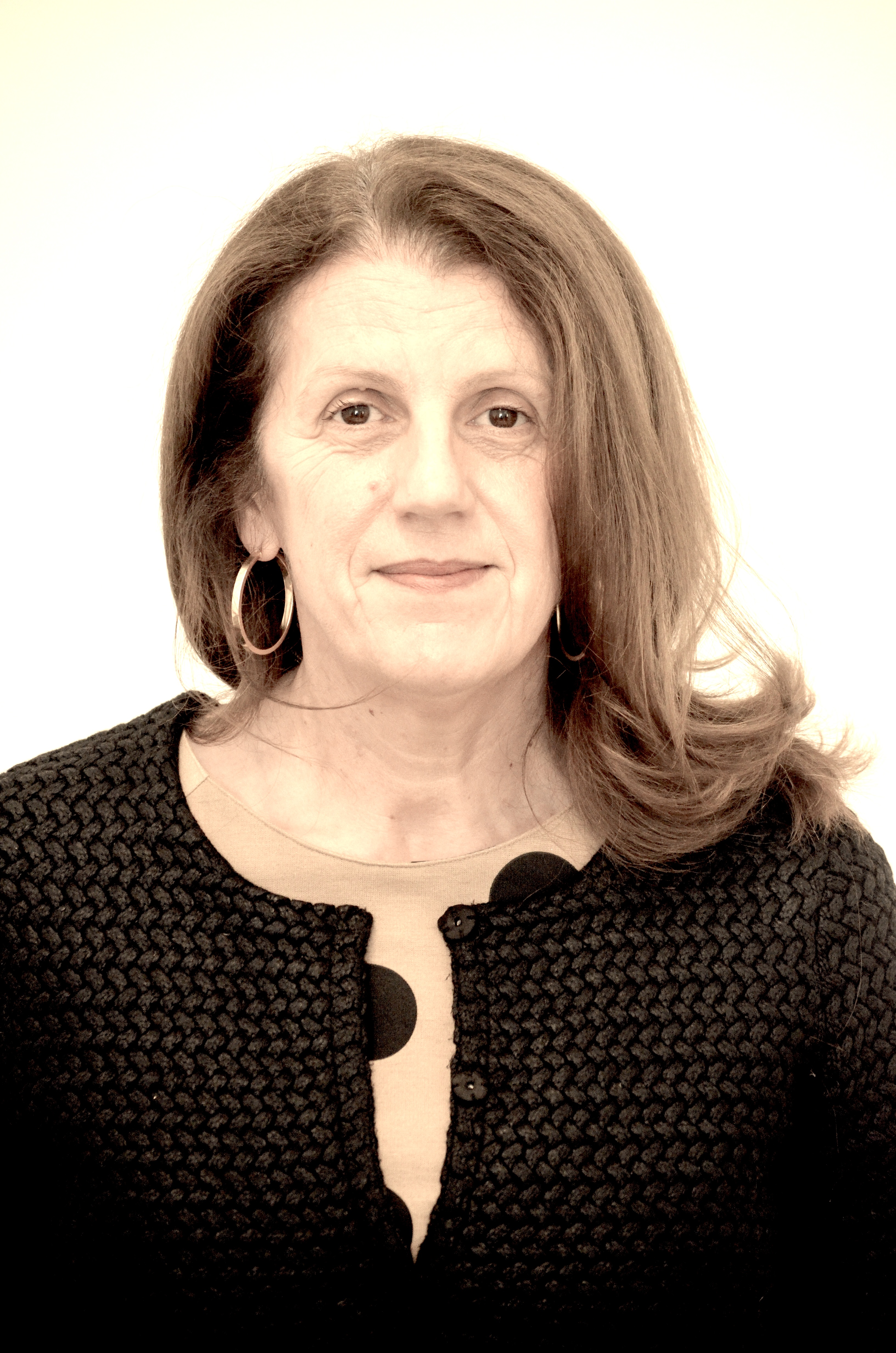 Prof. Dr. Jakab Éva, DScegyetemi tanárPolgári Jogi és Római Jogi TanszékEmail cím: jakab.eva@kre.huTudományos minősítés:1990  „dr. Univ.“ tudományos fokozat, Szegedi Egyetem1992   kandidátusi fokozat, MTA, Budapest2005	MTA doktori cím (DSc)Felsőfokú tanulmányok és végzettség:1976-1981  jogi tanulmányok, Szeged, summa cum laude2001	habilitáció, Szegedi Tudományegyetem Állam- és Jogtudományi KarA KRE-en korábban és jelenleg oktatott tárgyai:Római jog, főkollégiumKutatások a felelősség, szavatosság és kárveszély terén a római jog és továbbélése soránA KRE-en kívül jelenleg végzett egyéb szakmai, oktatási tevékenység, munkakörök:1982 óta, Szegedi Tudományegyetem, Állam- és Jogtudományi Kar, Római jogból előadások, szeminárium és választott kurzus tartása2008 óta Szegedi Tudományegyetem, Állam- és Jogtudományi Kar, Doktori Iskolában kurzus tartása2016-2018, Nemzeti Közszolgálati Egyetem, Egyetemes Állam- és Jogtörténet ill. Államtan I. kurzusokból előadások tartása, fakultatív kurzus és doktori iskolai órák taratásaKorábbi munkahelyek, szakmai életút: 1982-		JATE, majd SZTE Római Jogi Tanszék1990		egyetemi adjunktusi kinevezés1993		egyetemi docens, JATE Állam- és Jogtudományi Kar, Római Jogi Tanszék2002		egyetemi tanári és tanszékvezetői kinevezés, SZTE Római Jogi Tanszék2005-2009	oktatási dékánhelyettes, SZTE ÁJTK2009-2011		tudományos dékánhelyettes, SZTE ÁJTK2012		Osztrák Tudományos Akadémia, akadémikus, levelező k. Tag (Österreichische		Akademie der Wissenschaften, Phil.-Hist. Klasse)2010-2017		SZTE Állam- és Jogtudományi Doktori Iskola elnöke 2013-		A „Consorzio Interuniversitario Gérard Boulvert, Comitato Scientifico 		Internazionale” — a Gérard Boulvert nemzetközi európai magánjogtörténeti		társaság Nemzetközi Tudományos Bizottságának kinevezett tagja (székhelye Nápoly)2013		„Index” nápolyi székhelyü tudományos folyóirat szerkesztöségi tagja2015-2016	NKE ÁTI kutatói és kutatásszervezői feladatkör2015-2017	NKFI TSzKT tagja2017		NKE ÁKK Európai Állam- és Jogtörténeti Intézet, intézetvezető2017-2018	Visiting fellowship, All Souls College, University of OxfordNyelvtudás:német – Állami, felsőfokú C típusú nyelvvizsgaangol – Állami, középfokú C típusú nyelvvizsga orosz – Állami, középfokú C típusú nyelvvizsgalatin, ógörög forrásolvasási szintenSzervezeti tagságok: 2005-2017		MTA IX. Osztály ÁJTB választott tagja2007-2009		MTA IX. Osztály ÁJTB elnökhelyettese2006-2009		OTKA Társadalomtudományi Kollégium tagja 2008-2012		ÖAW, Osztrák Tudományos Akadémia Antik Jogtört. Biz. választott tagja2008-2017		SZTE Egyetemi Doktori Tanács tagja2009-2015		Habilitációs Bizottság tagja, SZTE ÁJTK2010-2014		MTA IX. Osztály ÁJTB választott tagja és elnökhelyettese2009-2013		MTA Bolyai Szakértői Kollégium tagja2011-2014		OTKA Bizottság kinevezett tagja, az MTA Elnöke javaslatára2011-2014		SZTE Tudományos Tanács tagja 2013-2016		Szenátus tagja, SZTE, a társadalomtudományok képviselőjeként2013-2015		tudományos dékánhelyettes, SZTE ÁJTK2013-2017		MTA Bolyai Szakértői Testület tagja2014-2017	IM Tudományos Tanácsadó Testület tagja2014-2017		OTKA Bizottság, majd NKFI kinevezett tagja, az MTA Elnöke javaslatára2014-2017	SZTE Tudományos Tanács tagja2015-2018	Acta Juridica Hungarica főszerkesztője2015-2017	NKE Egyetemi Habilitácios Bizottság tagja2016-2017	NKE Kutatási Tanács elnökhelyettese2016-2017	NKE Jogtudományi Kollégium elnöke2016-2019	Magyarországi Humboldt Egyesület elnökeDíjak, elismerések: 2015	Akadémiai Díj2013	Nívódíj, MTA (Akadémiai Kiadó) „Szerzők, kiadók, kalózok ....„ c. könyvért2013-	„Consorzio Interuniversitario Gérard Boulvert, Comitato Scientifico 	Internazionale” — a Gérard Boulvert nemzetközi európai magánjogtörténeti	társaság Nemzetközi Tudományos Bizottságának kinevezett tagja (Nápoly)2012	akadémiai levelező (külső) tag, Österreichische Akademie der Wissenschaften,Phil.-Hist. Klasse (Osztrák Tudományos Akadémia)2011	Pro Universitate Díj, SZTE2010	a 38. Deutscher Rechtshistorikertag Díja (C.H. Beck, Böhlau és Klostermann Verlag finanszírozásával, az előző két év legjobb német nyelvű, jogtörténeti tárgyú monográfiájának) – a „Risikomanagement beim Weinkauf (München, 2009) c. könyvért2009	Ipolyi Arnold Díj, OTKA2009	Peschka Vilmos Díj, MTA Jogtudományi Intézet2006	az év Professzora, SZTE ÁJTK2005	Magyar Felsőoktatásért Emlékérem1989	Miniszteri DicséretKülföldi ösztöndíjak, kutatóutak2017-2018	Visiting Felllowship, All Souls College, University of Oxford2014	Kutatóút, 1 hónap, Princeton, NJ, USA, Campus Hungary2014	Kutatóút, 2 hét, Edinburgh, Campus Hungary2013	Kutatóút, 2 hónap, Goethe Universität Frankfurt a.M., Alexander von Humboldt-Stiftung2012	Kutatóút, 2 hét, All Souls College, University of Oxford2011	Kutatóút, 3 hét, All Souls College, University of Oxford2009	Kutatóút, 2 hónap, University of Texas at Austin, TA, M. Gagarin2000/01	Humboldt-ösztöndíj, Alexander von Humboldt-Stiftung, 14 hónap, Leopold Wenger Institut für Rechtsgeschichte, Universität München, D. Nörr1992	Kutatóút, 3 hónap, Collegium Hungaricum, Bécs1989	DAAD-ösztöndíj, 3 hónap, Leopold Wenger Institut für Rechtsgeschichte, München1986/87	DAAD-ösztöndíj, 10 hónap, Leopold Wenger Institut für Rechtsgeschichte, MünchenSzervezett nemzetközi konferenciák2018	„Staat und Verwaltung: Die antike welt” – Budapest, NKE, nemzetközi konferencia, 20 meghívott külföldi résztvevő2017	„Der Fremde im Recht” – Budapest, NKE, nemzetközi konferencia, 36 meghívott külföldi résztvevő	„European Legal Tradition” – Budapest, NKE, nemzetközi konferencia, 16 meghívott külföldi résztvevő2016	„Legal Documents in Ancient Societies” – Administration and Accounting in the Ancient World, Heidelberg (Schwetzingen), Legal Documents in Ancient Societies, www.ldas-conf.com2015	„Cashless Money Transaction’ – Budapest, nemzetközi workshop, nyolc meghívott külföldi résztvevő2015	„The Rise of Democracy” – Budapest, nemzetközi workshop, tíz meghívott külföldi résztvevő2015	„Legal Documents in Ancient Societies” – Loan Contracts, Universite Paris II, Pantheon-Assat, Legal Documents in Ancient Societies, www.ldas-conf.com2012	„Sale and Community“ — Budapest, Legal Documents in Ancient Soecieties, huszonöt meghívott külföldi résztvevő, www.ldas-conf.com2011	„Leges damnatae“ — nemzetközi szeminárium Szeged, 18 meghívott külföldi résztvevő2007	„Rechtsgeschäfte von Gewaltunterworfenen“ — Workshop, Szeged2005	„Griechische juristische Inschriften und Papyri“ – Workshop, Szeged2004	„Römisches Kaufrecht“ – nemzetközi konferencia Budapesten, az Alexander von Humboldt-Stiftung és a Fritz Thyssen-Stiftung támogatásával2003	„Vertragspraxis und Römisches Recht“ – Nagycenk, Alexander von Humboldt-Stiftung és a Fritz Thyssen-Stiftung támogatásával2002	„Kredit- und Bankgeschäfte im antiken Rom“ – Workshop SzegedDoktori fokozatszerzésben témavezetésÁrkosy Lilla (SZTE) - folyamatbanNagy Éva (2014, SZTE): „A vevő-fogyasztó tradicionális jogai ingó adásvétel teljesítése esetén“Pozsonyi Norbert (2012, SZTE): „Zálogjog a szerződési okiratok tükrében. (Kauteláris praxis a preklasszikus és klasszikus korszakban”Molnár István (2012, SZTE): „Szabadalmi anyagi jogi problémák és megoldási elképzelések közfinanszírozású kutatóhelyeken”(50 %)Philip Leitner (2008, nemzetközi doktori, Universität Graz): „Hellenistische Bankurkunden. Bank und Zahlungsanweisung im ptolemäischen Agypten und republikanischen Rom“(50 %)Andrea Colorio (2008, nemzetközi doktori, Università degli Studi di Milano Bicocca): “Aspetti delle garanzie reali nella Grecia antica” (50 %)Doktori fokozatszerzésben és habilitációban közreműködésMTA doktori cím, bizottsági tag2016 Szabadfalvi József2011 Kovács Péter2010 Mezey BarnaHabilitációs eljárásban bíráló vagy bizottsági tag2017 Patrick Sänger, Universität Wien2014 Philipp Scheibelreiter, Universität Wien2014 Fantoly Zsanett, Szegedi Tudományegyetem2014 Juhász Zsuzsanna, Szegedi Tudományegyetem2014 Nagy Csongor István, Szegedi Tudományegyetem2014 Görög Márta, Szegedi Tudományegyetem2013 Gellén Klára, Szegedi Tudományegyetem2013 Kaja Harter-Uibopuu, Universität Wien2013 Pókecz Kovács Attila, Pécsi Tudományegyetem2012 Loredana Cappelletti, Universität Wien2011 Karsai Krisztina, Szegedi Tudományegyetem2010 Pogány Magdolna, Szegedi Tudományegyetem2010 Papp Tekla, Szeged Szegedi Tudományegyetem2009 Szabó Imre, Szegedi Tudományegyetem2006 Józsa Zoltán, Szegedi TudományegyetemDoktori (PhD) fokozatszerzésben bíráló (opponens)2014 Újvári Emese, Debreceni Tudományegyetem2012 Jusztinger János, Pécsi Tudományegyetem2009 Pókecz Kovács Attila, Pécsi Tudományegyetem2006 Babják Ildikó, Miskolci Egyetem2005 Gedeon Magdolna, Miskolci EgyetemDoktori (PhD) fokozatszerzésben szigorlati bizottság elnöke2016 Kupeczky Nóra2016 Gál Andor2016 Rónay ZoltánFontosabb kutatási együttműködések, pályázatok2017	KÖFOP Kutatóműhely, Európai hagyomány (nemzetközi kapcsolat: Wien, Salzburg, Barcelona, Milano)2016	Legal Documents in Ancient Societies (www.ldas-conf.com)2014 -	„Money in the Ancient World” – Universität Zürich, Universität Trier, University of Edinburgh 2014 -	„Cashless Financial Transactions” – University of Edinburgh, School of Law2043 -	Oxford Handbook of Roman Law and Society – nemzetközi kutatócsoport a University of Oxford, University of Chicago és a University of Edinburgh vezetésével2012-14	TÁMOP, kutatóegyetemi projekt, SZTE, szellemi tulajdon2011-12	TÁMOP, kutatóegyetemi projekt, SZTE, Doktori Iskola2010-12	TÁMOP, kutatóegyetemi projekt, SZTE, szellemi tulajdon2010-14	„Jogélet az ókori Puteoliban“ — OTKA K kutatási projekt2008-	„Legal Documents in Ancient Societies” – nemzetközi kutatási projekt, további információ http://www.ldas-conf.com2004-08    „Humanizmus és jogtudomány“ – OTKA K kutatási projekt és DFG (Német Kutatási 	      Alap), Prof. W. Kaiser, Universität Freiburg i.Br. , Németország	2004	„Römisches Kaufrecht“ – nemzetközi projekt és konferencia, Alexander von Humboldt Stiftung, Fritz Thyssen-Stiftung 	Kiadvány: „Kaufen nach Römischem Recht. Antikes Erbe in den europäischen Kaufrechtsordnungen“, szerk. E. Jakab / W. Ernst, Springer, Berlin-Heidelberg-New York 2008, 266 o.2003	„Vertragspraxis und Römisches Recht“ – nemzetközi projekt és konferencia, Alexander von Humboldt Stiftung, Fritz Thyssen-Stiftung	Kiadvány: „Usus Antiquus Juris Romani. Antikes Recht in lebenspraktischer Anwendung“, szerk. W. Ernst / E. Jakab, Springer, Berlin-Heidelberg-New York 2005, 245 S.Publikációk száma: 1642 Db idegen nyelven megjelent könyv4 Db idegen nyelven megjelent, szerkeszett könyv4 Db idegen nyelven szerkesztett szakfolyóirat56 Db nemzetközi szakfolyóiratban, idegen nyelven megjelent cikk46 Db idegen nyelven megjelent könyvrészlet4 Db magyar nyelven megjelent könyv3 Db magyar nyelven szerkesztett könyv35 Db magyar nyelven megjelent könyvrészlet6 Db idegen nyelvű, hazai folyóiratban megjelent folyóiratcikk12 Db magyar nyelvű folyóiratcikkPublikációk: https://vm.mtmt.hu/www/index.phpPUBLIKÁCIÓS JEGYZÉKMonográfiaHumanizmus és jogtudomány: Brissonius szerződési formulái I. Szeged: Pólay Elemér Alapítvány, 2013. 279 oldal.Szerőök, kiadók, kalózok. Budapest, Akadémiai Kiadó, 2012, 189 oldal.Borvétel és kockázat. Jogtudomány és jogélet a Római Birodalomban, Budapest, Akadémiai Kiadó, 2011, 245 oldal.Risikomanagement beim Weinkauf. Periculum und Praxis im Imperium Romanum (= Münchener Beiträge zur Papyrusforschung und antiken Rechtsgeschichte, 99. Heft), C.H. Beck Verlag, München 2009, X, 284 oldal.Praedicere und cavere beim Marktkauf. Sachmängel im griechischen und römischen Recht (= Münchener Beiträge zur Papyrusforschung und antiken Rechtsgeschichte, 87. Heft), C.H. Beck Verlag, München 1997, X, 332 oldal.Stipulationes aediliciae, Szeged 1993, 218 oldal.SzerkesztésActa Juridica Hungarica. Hungarian Journal of Legal Studies (szerk.), volume 59, number 1, 2018, p. 1-137. ISSN 1216-2574Acta Juridica Hungarica. Hungarian Journal of Legal Studies (szerk.), volume 58, number 1, 2, 3, 4, 2017, p. 1-536.  ISSN 1216-2574.Acta Juridica Hungarica. Hungarian Journal of Legal Studies (szerk.), volume 57, number 1, 2, 3, 4, 2016. p. 1-536.  ISSN 1216-2574.Acta Juridica Hungarica. Hungarian Journal of Legal Studies (szerk.), volume 56, number 1, 2, 3, 4, 2015. p. 1-371.  ISSN 1216-2574.Sale and Community. Documents from the Ancient World: Individual’s Autonomy and State Interference in the Ancient World, Proceedings of a Colloquium supported by the University of Szeged, Edizione Università Trieste, Trieste 2016, 378 oldal (ISBN 978-88-8303-685-9)Jakab Éva, Pozsonyi Norbert (szerk.): Ünnepi kötet Dr. Molnár Imre egyetemi tanár 80. születésnapjára. Szeged: Szegedi Tudományegyetem Állam- és Jogtudományi Kar, 2014. 516 p. (Acta Universitatis Szegediensis. Acta Juridica et Politica)Geistiges Eigentum und Urheberrecht aus der historischen Perspektive, Szeged, Pólay Elemér Alapítvány, Szegedi Tudományegyetem, Állam- és Jogtudományi Kar, 2014, 158 oldal.Római jog és a magánjog fejlődése Európában: Tanulmányok Molnár Imre 75. születésnapjára. Szeged: Szegedi Tudományegyetem Állam- és Jogtudományi Kar, 2011. 264 o.Kaufen nach Römischem Recht. Antikes Erbe in den europäischen Kaufrechtsordnungen, E. Jakab, W. Ernst (szerk.), Springer, Berlin-Heidelberg-New York, 2008, 266 o.Usus Antiquus Juris Romani. Antikes Recht in lebenspraktischer Anwendung, hg. von W. Ernst / E. Jakab, Springer, Berlin-Heidelberg-New York 2005, 245 o.Tanulmányok dr. Molnár Imre egyetemi tanár 70. születésnapjára. Szeged: Szegedi Tudományegyetem Állam- és Jogtudományi Kar, 2004. 842 o. (Acta Universitatis Szegediensis, Acta Juridica et Politica, Tom. 65. fasc. 1-44.)TankönyvMolnár Imre, Jakab Éva, Római jog, Szeged 2008, 479 o.Forum Romanum. Jogesetek és szerzödési minták római jogból, Szeged 2008, 190 o. Orosz Árpádné, Jakab Éva, Bevezetés a latin nyelvbe joghallgatók számára (Einführung in die Lateinische Sprache für Studenten, Szeged 2011, 154 o.Forditás (magyarról németre)Imre Molnár: Die Haftungsordnung des römischen Privatrechts, Szeged 1998, 216 oldal.Tanulmányok – Válogatás az utóbbi 10 év termésébőlMegjelenés alatt:Testamente, Soldaten und der Idios Logos, in: K. Harter-Uibopuu – Th. Kruse (szerk), Dienst nach Vorschrift? Vergleichende Studien zum Gnomon des Idios Logos, 3. Internationales Kolloquium zur Antiken Rechtsgeschichte, 19.-20.6.2014, Wien 2018.Roman law in the provinces: The sale of slaves, in: DIKE 2017 (Studi in onore di Alberto Maffi), Milano.Immunitás? Az állam kárfelelösségének történeti gyökereihez, Acta Humana.Premodern állam: Polisz és társadalom. Az államelméleti gondolkodás kezdete a görög politikafilozófiában: Szókratést, Platón, Arisztotelész, in: Cs. Kiss Lajos (szerk.), Államelmélet I., Budapest, Dialóg Campus Kiadó.A modern állam szuverenitáselméleti, szerződéselméleti, törvényelméleti megalapozása és igazolása. Hugo Grotius, Samuel von Puffendorf, John Locke, in: Cs. Kiss Lajos (szerk.), Államelmélet I., Budapest, Dialóg Campus Kiadó.Az ókori hagyomány az európai állam- és jogtörténetben, in: Jakab E., Pókecz Kovács A. (szerk.), Európai állam- és alkotmánytörténet I., Budapest, Dialóg Campus Kiadó.Az ókori gyökerek: a görög állam és alkotmány föbb modelljei, in: Jakab E., Pókecz Kovács A. (szerk.), Európai állam.- és alkotmánytörténet I., Budapest, Dialóg Campus Kiadó.Benedikt Strobel, Römische Testamentsurkunden aus Ägypten vor und nach der Constitutio Antoniniana, könyvismertetés, IVRA (Rivista internazionale di diritto romano e antico, 65 (2017).2018Prozess um eine entlaufene Sklavin (P.Cair.Preis.2 1). Vertrag in der provinzialen Rechtskultur, in: Zeitschrift der Savigny Stiftung für Rechtsgeschichte, Romanistische Abteilung (ZRG RA), Band 135. Böhlau Verlag, Wien, Weimar, Köln, 2018, 474-526.Ein fideicommissum aus der Praxis des Javolenus Priscus: D. 36,1,48(46) 11 epist., in: Th. Finkenauer, B. Sirks (szerk.), Interpretationes iuris antiqui. Dankesgabe für Shigeo Nishimura, Wiesbaden, Harrasowitz Verlag, 2018, 67-84.2017Éjjel, fegyverrel. Önvédelem, jogos védelem történeti megközelítésben, in: Karsai K., Fantoly Zs., Juhász Zs., Szmora Zs., Gál A. (szerk), Ünnepi kötet Dr. Nagy Ferenc egyetemi tanár 70. Születésnapjára, Szeged 2017, 485-498.Geldgeschäfte von Freigelassenen: Variationen zu TPSulp. 82, in: U. Babusiaux, P. Nobel, J. Platschek (szerk.), Der Bürge einst und jetzt, Festschrift für Alfons Bürge, Schulthess Juristische Medien AG, Zürich-Basel-Genf 2017, 467-481.Örökhagyók és örökösök, in: Szabó B. – Újvári E. (szerk.), Risus cum lacrimis, Könyv Babják Ildikó emlékére, Debrecen 2017, 99-110.Roland Färber, Römische Gerichtsorte. Räumliche Dynamiken von Jurisdiktion im Imperium Romanum, könyvismertetés, in: Zeitschrift der Savigny Stiftung für Rechtsgeschichte, Romanistische Abteilung, Band 134. Böhlau Verlag, Wien, Weimar, Köln, 2017, 627-630.Imre Molnár, Nachruf, in: Zeitschrift der Savigny Stiftung für Rechtsgeschichte, Romanistische Abteilung, Band 134. Böhlau Verlag, Wien, Weimar, Köln, 2017, 686-690.Roger O. Tomlin, Roman London’s first voices: writing tablets from the Bloomberg excavations, könyvismertetés, in Zeitschrift der Savigny Stiftung für Rechtsgeschichte, Romanistische Abteilung, Band 134. Böhlau Verlag, Wien, Weimar, Köln, 2017, 590-594.Tudós és kora: Pólay Elemér életútjáról, in: Acta Facultatis Politico-iuridicae Universitatis Scientiarum Budapestinensis de Rolando Eötvös Nominatae, 52, 2015 (2017) 17-32.Vormundschaft in lateinischen tabulae, in: Uri Yiftach, Michele Faraguna (szerk.), Ancient Guardianship: Legal Incapacities in the Ancient World, EUT Edizioni di UniversitÁ di Trieste, Trieste 2017, 201-219.Vis ac potestas: gyámi vagyonkezelés a klasszikus római jogban, in: Görög Márta, Hegedüs Andrea (szerk.), Lege duce, comite familia: Ünnepi kötet Tóthné Fábián Eszter tiszteletére, jogászi pályafutásának 60. évfordulójára Szeged 2017, 199-211.2016A menedékjog gyökerei a görög jogi kultúrában, Államtudományi Mühelytanulmányok, NKE Budapest, 2016/4. szám, pp. 1-17, ISSN 2498-5627, www.allamtudomany.hu.Johannes Platschek, Das Edikt De pecunia constituta. Die römische Erfüllungszusage und ihre Einbettung in den hellenistischen Kreditverkehr, Könyvismertetés, in Zeitschrift der Savigny Stiftung für Rechtsgeschichte, Romanistische Abteilung, Band 133. Böhlau Verlag, Wien, Weimar, Köln, 2016, 487-503.Merola G.D., Per la storia del processo provinciale del Medio Eufrate, Könyvismertetés, in Zeitschrift der Savigny Stiftung für Rechtsgeschichte, Romanistische Abteilung, Band 133. Böhlau Verlag, Wien, Weimar, Köln, 2016, 617-619.Lokales Recht und das Recht Roms. Antwort auf Andrea Jördens, in: D. F. Leao, G. Thür (szerk.), Symposion 2015, Conferencias sobre a Historia do Direito grego e helenistico, Österreichische Akademie der Wissenschaften, Wien, 2016, 251-262.Nachruf auf verstorbene Mitglieder: János Zlinszky, Österreichische Akademie der Wissenschaften, Phil.Hist. Klasse, 372-374.Utólagos normakontroll jogtörténeti perspektívából, in: Fejes Zs., Török B. (szerk.): Suum cuique: Ünnepi tanulmányok Paczolay Péter 60. születésnapja tiszteletére. Szeged: Pólay Elemér Alapítvány, 2016, 320-331.Jogi pluralizmus és bírói jog a provinciákban, in: Gellén K. Görög M. (szerk.), Lege et Fide. Ünnepi tanulmányok Szabó Imre 65. születésnapjára. Szeged: Iurisperitus Bt., 2016, 247-256.Munkavállalók az ókori görög szerzödési gyakorlatban, in: Homoki-Nagy M., Hajdú J. (szerk.): Ünnepi kötet Dr. Czúcz Ottó egyetemi tanár 70. születésnapjára, Szeged: Szegedi Tudományegyetem Állam- és Jogtudományi Kar, 2016, 269-275.Inheritance, in: P. J Du Plessis, Cl. Ando, K. Tuori (szerk.), The Oxford Handbook of Roman Law and Society. Oxford, Oxford University Press, 2016, 498-509.A menedékjog gyökerei a görög jogi kultúrában, in: Balogh E. (szerk.), Számadás az Alaptörvényröl, Tanulmányok a Szegedi Tudományegyetem Állam- és Jogtudományi Kar oktatóinak tollából, Magyar Közlöny Lap- és Könyvkiadó Kft., Budapest, 2016, 585-600.2015Sale and Community from the Roman World, in: Sale and Community. Documents from the Ancient World: Individual’s Autonomy and State Interference in the Ancient World, Proceedings of a Colloquium supported by the University of Szeged, Trieste 2016, 213-232.Property Rights in Ancient Rome, in: P. Erdkamp, K. Verboven, A. Zuiderhoek (szerk.), Ownership and Exploitation of Land and Natural Resources in the Roman World. Oxford, Oxford University Press, 2015, 107-131.Latin nyelvü adásvételi okiratok a Római Birodalomból, in: Földi A., Sándor I., Siklósi I. (szerk.), Ad geographiam historico-iuridicam ope iuris Romani colendam. Studia in honorem Gábor Hamza, Budapest 2015, 203-219.Brissonius in Context: De formulis et solennibus populi Romani verbis, in: P. du Plessis, J. W. Cairns (szerk.), Reassessing Legal Humanism and its Claims. Petere Fontes?, Edinburgh Studies in Law, Volume 15, Edinburgh University Press, 213-243.Glosszák a Tripartitumhoz, in: Csehi Z., Szabó I., Schanda B., Varga Zs A. (szerk.), A Hármaskönyv 500. évfordulóján: A boldogságos Szent Erzsébet özvegy ünnepén. Budapest, Pázmány Press, 2015, 117-135. 2014Sponsoren und Athleten im römischen Recht: Das 'Ausbildungsdarlehen' der Athleten?, in: K. Harter-Uibopuu, Th. Kruse (szerk.), Sport und Recht in der Antike. Wien, Holzhausen Verlag GmbH, 2014, 249-274.Methoden der Identifikation in lateinischen tabulae, in: S. Coussement, M. Depauw (szerk.): Identifiers and Identification Methods in the Ancient World: Legal Documents in Ancient Societies (LDAS) III, Leuven, Peeters Publishers, 2014, 209-231.Jogtörténet és jogösszehasonlítás, in: Nagy Cs. I. (szerk.), Liber Amicorum János Martonyi, Ünnepi kötet Martonyi János tiszteletére (Mélanges en l'honneur du János Martonyi), Budapest, HVG-ORAC, 2014, 389-396. Das Problem des wachsamen Gesetzes: eine neue Rechtsfigur im alten Licht, in: P. Mach, M. Pekarik, V. Vladar (szerk.), Constans et perpetua voluntas: Pocta Petrovi Blahovi k 75. Narodeninám, Trnava, Trnavská univerzita, 2014, 233-246.Horrea, sûretés et commerce maritime dans les archives des Sulpicii, in: J. Hallebeek, M. Schermaier, R. Fiori, E. Metzger, J.-P. Coriat (szerk.), Inter cives necnon peregrinos. Essays in honour of Boudewijn Sirks. Göttingen, V&R Unipress, 2014, 331-350.Raktárházak a tengeri kereskedelem szolgálatában, in: P Szabó B., Újvári E. (szerk.), Universitas „unius rei”. Tanulmányok a római jog és továbbélése köréből, Debrecen, Debreceni Egyetem Állam- és Jogtudományi Doktori Iskola, Lícium Art, 2014, 147-176.Senecas Misstrauen in Brief und Siegel, in: R. van den Bergh (szerk.), Meditationes de iure et historia. Essays in honour of Laurens Winkel, Pretoria, Unisa Press, 2014, 416-426.Konzepte des Eigentums im Wandel der Zeit, in: Jakab É. (szerk.), Geistiges Eigentum und Urheberrecht aus der historischen Perspektive, Szeged, Pólay Elemér Alapítvány, Szegedi Tudományegyetem, Állam- és Jogtudományi Kar, 2014, 45-54.,Auctions and Ownership in Ptolemaic Egypt: a Social and Economic Approach, in: M. Gagarin, A. Lanni (szerk.), Symposion 2013. Papers on Greek and Hellenistic legal history (Vorträge zur griechischen und hellenistischen Rechtsgeschichte), Wien, Verlag der Österreichischen Akademie der Wissenschaften, 2014, 313-337.Filozófus a vádlottak padján, in: Pál J., Vajda Z. (szerk.), Bölcsészet- és társadalomtudományok, Szeged, Szegedi Egyetemi Kiadó, 2014, 7-21.The Greek sale of real property, in: J. G. Keenan, J. G. Manning, U. Yiftach-Firanko (szerk.), Law and Legal Practice in Egypt from Alexander to the Arab Conquest: A Selection of Papyrological Sources in Translation, with Introductions and Commentary, Cambridge, Cambridge University Press, 2014, 284-304.Antikes und modernes Vertragsrecht, in: Jakab É., Pozsonyi N. (szerk.), Ünnepi kötet Dr. Molnár Imre egyetemi tanár 80. Születésnapjára, Szeged, Szegedi Tudományegyetem Állam- és Jogtudományi Kar, 2014, 221-230.Sale of Real Property. The Greek Documentation. Cambridge Companion to Ancient Greek Law, E. Menning, U. Yiftach-Firanko (szerk.), Cambridge 2013.2013Thomas Finkenauer, Vererblichkeit und Drittwirkung der Stipulation im klassischen römischen Recht, in: Zeitschrift der Savigny Stiftung, Romanistische Abteilung, 130 (2013) 599-613.K. Bradley, P. Cartledge (szerk.), The Cambridge World History of Slavery. Volume I. The Ancient mediterranean World. Könyvismertetés, in: Zeitschrift der Savigny Stiftung, Romanistische Abteilung, 130 (2013) 561-571. Introduction, archives in the Roman Empire, in: M. Faraguna (szerk.), Archives and Archival documents in Ancient Societies, Legal Documents in Ancient Societies IV, Trieste, Edizioni Universita di Trieste, 2013, 269-272.Versteigerung und Bodeneigentum im ptolemäischen Ägypten, RIDA (Revue Internationale des Droits de L’Antiquité), 60 (2013) 221-242.Urkunden in Briefform: Chirographum und Epistula im römischen Privatrecht, in: U. Yiftach-Firanko (szerk.), The Letter: Law, State, Society and the Epistolary Format in the Ancient World, Proceedings of a Colloquium held at the American Academy in Rome, Wiesbaden, Harrassowitz Verlag, 2013, 219-238.Financial Transactions by Women in Puteoli, in: P. J. du Plessis (szerk.), New Frontiers: Law and Society in the roman World, Edinburgh, Edinburgh University Press, 2013, 123-150.An der Donau - (Rechts)geschichten, in: L. Č. Popović, M. Vidaković, D. S. Kostić (szerk.), Resources of Danubian Region: the Possibility of Cooperation and Utilization, Belgrád, Humboldt Club Serbia, 2013, 163-170.Földtulajdon és társadalom, in: Balogh E., Homoki-Nagy M. (szerk.), Ünnepi kötet Dr. Blazovich László egyetemi tanár 70. Születésnapjára, Szeged, Szegedi Tudományegyetem Állam- és Jogtudományi Kar, 2013, 309-320.Polgári perrendtartás az ókori jogtörténet tükrében, in: Homoki-Nagy M. (szerk.), A polgári peres eljárás történeti fejlődése Magyarországon, V. Szegedi Jogtörténeti Napok, Szeged, Szegedi Tudományegyetem Állam- és Jogtudományi Kar, 2013, 119-134.2012Filozófus a vádlottak padján, in: Juhász Zs., Nagy F., Fantoly Zs. (szerk.), Sapienti sat: ünnepi kötet Dr. Cséka Ervin professzor 90. Születésnapjára, Szeged, Szegedi Tudományegyetem Állam- és Jogtudományi Kar, 2012, 221-232.R. Willvonseder: Corpus der römischen Rechtsquellen zur antiken Sklaverei, Könyvismertetés, in: TYCHE 27 (2012) 278-279. R. Willvonseder, Stellung des Sklaven im Privatrecht: Eheähnliche Verbindungen und Verwandtschaftliche Beziehungen (=Corpus der Römischen Rechtsquellen zur antiken Sklaverei, Beiheft 3), Könyvismertetés, in: TYCHE 27 (2012) 214-216.William Blackstone és a szellemi tulajdon gondolata a 18. századi Angliában, in: FORUM. Acta Juridica et Politica Szegediensis, 2,1 (2012) 119-134. Rechtsmängel, in: Handwörterbuch der antiken Sklaverei (HAS I), H. Heinen, P. Gröschler et al. (szerk.), Mainz 2012 (CD-ROM).Mängel, in: Handwörterbuch der antiken Sklaverei (HAS I), H. Heinen, P. Gröschler et al. (szerk.), Mainz 2012 (CD-ROM).Sachmängel, in: Handwörterbuch der antiken Sklaverei (HAS I), H. Heinen, P. Gröschler et al. (szerk.), Mainz 2012 (CD-ROM).Eviktion, in: in: Handwörterbuch der antiken Sklaverei (HAS I), H. Heinen, P. Gröschler et al. (szerk.), Mainz 2012 (CD-ROM).Monika Trümper, Graeco-Roman Slave Markets. Fact or Fiction?, Könyvismertetés, in: Zeitschrift der Savigny Stiftung, Romanistische Abteilung, 129 (2012) 861-864.Neue Rechtsurkunden aus Pompeji. Tabulae Pompeianae Novae. Lateinisch und Deutsch. Herausgegeben, eingeleitet und übersetzt von Joseph Georg Wolf (=Texte zur Forschung 98), Könyvismertetés, in: Zeitschrift der Savigny Stiftung, Romanistische Abteilung, 129 (2012) 636-638.Joseph Georg Wolf, Aus dem neuen pompejanischen Urkundenfund. Gesammelte Aufsätze (=Freiburger Rechtsgeschichtliche Abhandlungen 60), Könyvismertetés, in: Zeitschrift der Savigny Stiftung, Romanistische Abteilung, 129 (2012) 968-969.G. P. Miller (szerk.), Economics of Ancient Law (=Economic Approaches to Law 27), An Elgar Research Collection, Cheltenham – Northampton 2010, Könyvismertetés, in: Zeitschrift der Savigny Stiftung, Romanistische Abteilung, 129 (2012) 941-942.2011Chirographum in Theorie und Praxis, in: K.-H. Muscheler (szerk.), Römische Jurisprudenz — Dogmatik, Überlieferung, Rezeption. Festschrift für Detlef Liebs zum 75. Geburtstag, Berlin 2011, 275-292.Freiheit und Sicherheit in Platons Nomoi, in: K. Karsai, F. Nagy, Zs. Szomora (szerk.), Freihet – Sicherheit – (Straf)Recht, Osnabrück 2011, 127-140.Fugit irreparabile tempus ... Das Phänomen „Zeit“ in der Rechtsgeschichte, in: Ch. Grollegg-Eder, K. Kähne, E. Schalk (szerk.), Phänomen Zeit. Dimensionen und Strukturen in Kultur und Wissenschaft (= Grazer Humboldt-Kolleg 2009), Stauffenburg Verlag, Tübingen, 2011, 247-253.Zu den historischen Wurzeln der Verjährung und Ersitzung, in: FORVM (Acta Jur. et Pol. Szeged), 1 (2011) 271-280.Forum vinarium: Cato és a borpiac az ókori Rómában, in: Jakab É. (szerk.), Római jog és európai jogfejlödés, Szeged 2011, 123-154.J. G. Oudshoorn, The Relationship between Roman and Local Law in the Babatha and Salome Komaise Archives. General Analysis and Three Case Studies on Law of Succession, Guardianship and Marriage, Könyvismertetés, in: Zeitschrift der Savigny Stiftung, Romanistische Abteilung, 128 (2011) 647-655.P.Fibiger Bang, The Roman Bazaar. A Comparative Study of Trade andMarkets in a Tributory Empire, Könyvismertetés, in: Zeitschrift der Savigny Stiftung, Romanistische Abteilung, 128 (2011) 526-530.Patrick E. McGovern, Ancient Wine. The Search for the Origins of Viticulture. Princeton 2006, Könyvismertetés, in: Zeitschrift der Savigny Stiftung, Romanistische Abteilung, 128 (2011) 759-760.2010Kauf oder Darlehen? Lieferungskäufe über Wein aus dem römischen Ägypten, in: T. Gagos (szerk.), Akten des XV. Internationalen Papyrologenkongresses, Scholarly  Publishing Office, The University of Michigan Library, Ann Arbor, 2010, 335-343.Humanizmus és Jogtudomány, Acta Jur. et Pol. Szeged 2010, 234-255.Választási botrány az ókori Rómában, in: Homoki-Nagy M., Balogh E. (szerk.), Tanulmányok Ruszoly József egyetemi tanár 70. Születésnapjára, Acta Jur et Pol. Szeged, 2010, 385-398.2009Termékértékesítés és késedelem az ókori Rómában, in: Bobvos P. (szerk.): Reformator iuris cooperandi: tanulmányok Veres József 80. születésnapja tiszteletére, Szeged, Pólay Elemér Alapítvány, 2009, 269-287.Privatrechtliche Rechtsfiguren im Völkerrecht der römischen Republik, in: H. Altmeppen, I. Reichard, M. Schermaier (szerk.), Festschrift für Rolf Knütel zum 70. Geburtstag, Heidelberg, New York, C. F. Müller, 2009, 439-450.Lemmata: Anagoge, Anaporifos, Anenchyrastos, Anepaphos, Anepidaneistos, Aploi Chremati, Apographe, Asynkophainetos, Bebaiosis, Bebaioter, Dike Anagoges, Dike Andrapodon, Drapetikos, Drasmos, Epaphe, Epilepsie, Eviktion, Heroldsruf, Iera Nosos, Inschriften, Katagraphe, Kindynos, Lepra, Mangelkauf, Paradosis, Propoletes, Rechtsmängel, Sachmängel, Sklavenkauf, Toutos Toioutos, in:  H.-A. Rupprecht, HAS I), Mainz (CD-ROM)2008Antwort auf B. Palme: Militärs in der Rechtsprechung des römischen Ägypten, in: E. Harris, G. Thür (szerk.), Symposion 2007. Veröffentlichungen der Gesellschaft für Griechische und Hellenistische Rechtsgeschichte 20, Wien 2008, 295-300.Risikomanagement bei den naukleroi, in: F.-St. Meissel, Ph. Scheibelreiter (szerk.), Antike — Recht — Geschichte, Festchrift P. Pieler, Wien 2008, 73-88.Vertragspraxis und Bankgeschäfte im antiken Puteoli: TPSulp. 48 neu interpretiert, in: K. Verboven, K. Vandorpe, V. Chankowski (szerk.), Pistoi dia ten technen. Bankers, Loans and Archives in the Ancient World, Studies in Honour of R. Bogaert (Stud. Hell. 44), 2008, 321-344.Cavere und Haftung für Sachmängel. Zehn Argumente gegen Berthold Kupisch, in: E. Jakab, W. Ernst (szerk.), Kaufen nach Römischem Recht. Antikes Erbe in den europäischen Kaufrechtsordnungen, Berlin-Heidelberg-New York 2008, 123-137.TPSulp. 48 és 49: Szerződések és bankügyletek Puteoliban, in: A. Pókecz-Kovács, J. Jusztinger (szerk.), Tanulmányok Benedek Ferenc tiszteletére, Pécs 2008, 65-88. Könyvvitel és gazdaságosság az Imperium Romanum korában, in: Balogh M., Gyémánt R., Kovacsicsné Nagy K., Pukli P., Vavró I. (szerk.), A statisztika és a közigazgatás elkötelezettje: Ünnepi kötet a 60 éves Katona Tamás tiszteletére, Budapest, ELTE Állam és Jogtudományi Kar - Központi Statisztikai Hivatal, 2008, 38-62.2007TPSulp. 48 e 49: Contratti e operazioni bancarie a Puteoli, in: C. Masi Doria, C. Cascio (szerk.), Fides humanitas ius. Studi in onore di Luigi Labruna, Napoli, Editoriale Scientifica, 2007, 2595-2621.SEG XLVIII, 96: Steuergesetz oder Frachtvertrag?, in: E. Cantarella (szerk.), Symposion 2005, Vorträge zur griechischen und hellenistischen Rechtsgeschichte, Wien, Verlag der Österreichischen Akademie der Wissenschaften, 2007, 105-122.Panem ... Gabonafuvarozási szerződések az ókori forrásokban, in: Szabó I., Tóth K. (szerk.), Tanulmányok Dr. Besenyei Lajos egyetemi tanár 70. Születésnapjára, Szeged, Szegedi Tudományegyetem, 2007, 286-298.E. Metzger (szerk.), Law for All Times: Essays in Memory of David Daube (= Roman Legal Tradition 2, 2004), Könyvismertetés, in: Zeitschrift der Savigny Stiftung, Romanistische Abteilung 124 (2007) 599-602.R. Katzoff, D. Schaps (szerk.), Law in the Documents of the Judaean Desert, Brill, Leiden-Boston 2005, Könyvismertetés, in: Zeitschrift der Savigny Stiftung, Romanistische Abteilung 124 (2007) 654-656.